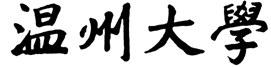 硕士研究生招生考试（初试）业务课考试大纲  考试科目：中国语言文学综合知识      科目代码： 615   参考书目（所列参考书目仅供参考，非考试科目指定用书）： 《现代汉语》（第六版），黄伯荣、廖序东主编，高等教育出版社，2017年.《古代汉语》（校订重排版），王力主编，中华书局，2019年.《语言学纲要》(修订版），叶蜚声等著，北京大学出版社，2010年.《中国古典文献学》，张三夕，华中师范大学出版社，2003年.《文献学概要》，杜泽逊，中华书局，2008年.《中国文学史》第三版（1-4册），袁行霈主编，高等教育出版社，2014年.《中国现代文学三十年》（修订版），钱理群等著，北京大学出版社，1998年.《外国文学史》（第3版），郑克鲁等编，高等教育出版社，2015年.《比较文学》（第2版），陈惇、孙景尧、谢天振主编，高等教育出版社，2007年.《西方文论史》（第三版），马新国主编，高等教育出版社，2008年.《当代西方文艺理论》（第三版），朱立元主编，华东师范大学出版社,2014年.《中国文学理论批评史教程》(修订本)，张少康主编，北京大学出版社，2011年.考试形式试卷满分：150分                 考试时间：180分钟答题方式：闭卷、笔试现代汉语、古代汉语、语言学概论、中国古典文献学约占60分，中国古代文学史、中国现当代文学史、比较文学与欧美文学、文学理论约占90分。考查范围：    现代汉语、古代汉语、语言学概论、中国古典文献学、中国古代文学史、中国现当代文学史、比较文学与欧美文学、文学理论。